РешениеСобрания депутатов Зеленогорского сельского поселенияО внесении изменений  в решение Собрания депутатов Зеленогорского сельского поселения  № 25 от 20.12.2019 «Об утверждении Правилблагоустройства территории Зеленогорского сельского поселения Моркинского района Республики Марий Эл» 	В соответствии с Федеральным законом  № 131-ФЗ от 06.10.2003 «Об общих принципах организации местного самоуправления в Российской федерации», Собрание депутатов  Зеленогорского сельского поселения Моркинского муниципального района Республики Марий Эл РЕШИЛО:	1. Внести в решение Собрания депутатов Зеленогорского сельского поселения № 25 от 20.12.2019 года «Об утверждении Правил благоустройства территории Зеленогорского сельского поселения» следующие изменения:	1.1. в пункте 1.4 Правил понятие «здание» изложить в следующей редакции:«здание - результат строительства, представляющий собой объемную строительную систему, имеющую надземную и (или) подземную части, включающую в себя помещения, сети инженерно-технического обеспечения и системы инженерно-технического обеспечения и предназначенную для проживания и (или) деятельности людей, размещения производства, хранения продукции или содержания животных»;	1.2. в пункте 14.1 слова «Федеральным законом от 24.06.1998 №89-ФЗ «Об отходах производства и потребления», Ветеринарно-санитарными правилами сбора, утилизации и уничтожения биологических отходов, утвержденные Минсельхозпродом Российской Федерации от 04.12.1995 г. № 13-7-2/469» заменить словами: «Постановлением Правительства РФ от 12.11.2016 № 1156 «Об обращении с твердыми коммунальными отходами и внесения изменения в постановление Правительства Российской Федерации от 25.08.2008 № 641».	2. Настоящее решение вступает в силу после его официального опубликования (обнародования).Р РГлава Зеленогорского сельского поселения                            Н.В.ГранатоваЯл шотан Зеленогорск илемындепутат–влакын Погынжо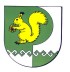 Собрание депутатов    Зеленогорского сельского поселения № 9822 апреля 2021 года